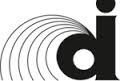 ”Bolsa de Estudo Professor Carrington da Costa”RegulamentoPreâmbulo:A Sociedade Portuguesa de Doenças Infecciosas e Microbiologia Clínica (SPDIMC), com o apoio da ViiV Healthcare, instituiu uma bolsa de estudo anual, denominada “Bolsa de Estudo Professor Carrington da Costa”, destinada a subsidiar um projeto de investigação ou um estágio de formação na área das Doenças infeciosas, ou da Microbiologia Clínica.I – ObjectivoPromoção nacional da investigação clínica ou estágio de formação na área das Doenças Infeciosas ou da Microbiologia Clínica.II – ModoFinanciamento total ou parcial de projetos originais de investigação.III – Âmbito dos projetosA “Bolsa de Estudo Professor Carrington da Costa” destina-se a projetos de investigação ou estágio de formação na área das Doenças Infeciosas ou da Microbiologia Clínica.O projeto de investigação ou estágio de formação poderá desenvolver-se num Centro nacional ou estrangeiro.IV – CandidatosO Investigador Principal terá de ser sócio da SPDIMC e ter as quotas actualizadas.Ter formação comprovada na área das Doenças Infeciosas ou da Microbiologia Clínica.A Instituição responsável (Hospital, Universidade ou outra) terá de estar sediada em Portugal, embora parte do trabalho possa ser efectuada no estrangeiro em Instituições associadas à Instituição responsável.V – Processo de CandidaturaO boletim de candidatura encontra-se disponível no “site “ da SPDIMC.Estruturação do projeto em:Introdução;Objetivos e fundamentação;Descrição detalhada do projeto;Discussão e enquadramento ético do projeto;Bibliografia;Calendarização de tarefas e previsão da conclusão do projeto (cronograma);Identificação do Investigador principal e da restante equipa de investigação;Caracterização das Instituições onde vai decorrer o projeto;Plano financeiro do projeto;Fontes de financiamento asseguradas ou previstas;Indicadores da realização do trabalho previsto: publicações nacionais e internacionais, comunicações em Congressos etc..Documentos a apresentar:Curriculum vitae resumido do investigador principal que contenha a identificação, situação profissional e/ou académica atual e lista de publicações.Declaração do investigador principal comprometendo-se a:Assumir a liderança científica do projeto e as responsabilidades decorrentes da sua boa execução;Obter os patrocínios necessários à total execução do projeto, caso não seja totalmente financiado pela Bolsa SPDIMC;Documento do Diretor de Serviço ou Departamento a autorizar a execução do trabalho;Declaração de compromisso da Instituição a prestar as condições necessárias à execução do projecto, de acordo com o cronograma dos trabalhos apresentados;Documento da Comissão de Ética da Instituição onde o projecto se vai desenvolver sempre que o projecto envolva experimentação humana ou animal.VI – Júri de Avaliação e AcompanhamentoAs candidaturas serão avaliadas por um Júri constituído pelos cinco elementos da direcção da SPDIMC, podendo ser convidados a emitir parecer outros elementos da comissão científica da SPDIMC, conquanto sem direito a voto. Compete ao Júri elaborar a metodologia de avaliação e a respectiva classificação, no respeito pelo presente regulamento.A reunião formal com presença física dos membros do Júri poderá ser substituída por metodologias alternativas, a propor pelo Presidente.O Júri é autónomo nas suas deliberações e a atribuição da Bolsa será efectuada por unanimidade ou por maioria simples e lavrada em acta. Em caso de empate o Presidente dispõe de voto de desempate.As decisões do Júri são definitivas e delas não há recurso.A comissão de avaliação terá em conta o interesse e mérito da candidatura, assim como mérito científico dos candidatos e instituições participantes.Após divulgação da atribuição da Bolsa, o Júri constitui-se automaticamente em Comissão de Acompanhamento do trabalhoCompete à Comissão de Acompanhamento zelar pelo cumprimento do trabalho, de acordo com o projecto apresentado.VII – PrazosA abertura da candidatura será anunciada com três meses de antecedência.As candidaturas serão apresentadas até Abril do ano a que dizem respeito.A apreciação do júri será divulgada e comunicada até 31 de Dezembro.O projeto deverá iniciar-se durante o trimestre seguinte à divulgação dos resultados.O Investigador principal comunicará a data de início do projeto à Comissão de Acompanhamento e ao patrocinador da Bolsa.O Investigador principal obriga-se à apresentação de relatórios semestrais à Comissão de Acompanhamento, dando conta dos progressos realizados e das despesas efectuadas (relatório científico e financeiro). Toda a contabilidade deverá ser organizada na Instituição proponente.A Comissão de Acompanhamento poderá requerer mais informações, emitir recomendações e eventualmente suspender a Bolsa, caso se verifiquem situações graves, nomeadamente o não cumprimento do plano proposto.O relatório final científico e financeiro deverá ser apresentado até 24 meses após o início do projeto, devendo ser enviado quer à Comissão de Acompanhamento, quer ao Patrocinador, e será publicado de forma resumida na Revista Portuguesa de Doenças Infeciosas.VIII – Valor da BolsaO valor total da Bolsa é igual a 5.000,00 € (cinco mil euros) e a atribuição, na totalidade ou parcialmente, é estabelecida anualmente pela Direcção da SPDIMC e pelo Patrocinador.A atribuição da Bolsa só poderá beneficiar uma única candidatura.Caso as candidaturas sejam de escassa qualidade, a Bolsa poderá não ser atribuída, não sendo o seu valor acumulável.No caso da não atribuição da bolsa, competirá à Direcção da SPDIMC decidir sobre o destino da respetiva importância.Os resultados finais do projeto deverão ser apresentados em reuniões da SPDIMC, devendo os investigadores avisar a Direcção da SPDIMC atempadamente, de forma a integrar essa apresentação na agenda da reunião.IX – Compromissos do Investigador PrincipalDisponibilidade para apresentação formal do projeto ou do trabalho final, em reunião da SPDIMC, a convite da Direção.Apresentação de um artigo publicado ou aceite em revista indexada ou, em alternativa, a submissão de um artigo à Revista Portuguesa de Doenças Infeciosas.Referência à SPDIMC e à Bolsa, em todas as formas de divulgação do trabalho (publicações, comunicações em congressos, reuniões, outros etc.).A não realização do projeto de investigação obriga à devolução da totalidade do quantitativo recebido, assim como inviabiliza que qualquer dos investigadores do projeto concorra a novas formas de financiamento patrocinadas pela SPDIMC.FORMULÁRIO de CANDIDATURATítulo do Projeto:Nome e Apelido do Investigador PrincipalGrau Académico do Investigador PrincipalAfiliação do Investigador PrincipalEndereço Postal do Investigador Principal Endereço electrónico (e-mail) do Investigador PrincipalContacto Telefónico do Investigador Principal:Equipa de investigaçãoInstituição ProponenteData de submissão do projecto:_______/_______/__________________________________________________________________________________ (nome do Investigador Principal) vem, por este meio, candidatar-se à “Bolsa de Estudo Professor Doutor Carrington da Costa”, projeto de investigação ou estágio de formação na área das Doenças Infeciosas ou da Microbiologia Clínica. Declara ser sócio(a) da SPDIMC e ter a sua quota actualizada.Declara ainda conhecer e aceitar o Regulamento da Bolsa.Junto anexa os seguintes documentos:Descrição detalhada do projeto, conforme regulamento;Curriculum Vitae abreviado do investigador principal que contenha a identificação, situação profissional actual e lista de publicações;Declaração de compromisso do investigador;Aval do responsável pelo centro ou instituição onde o candidato exerce as suas funções, que certificará a sua capacidade e formação;Identificação da instituição onde o projeto ou o estágio se vai realizar e o aval do responsável por esta instituição;Descrição do projeto de investigação ou dos objetivos do estágio (com o máximo de cinco páginas).__________________________,______ de _________________________de _______________________________________________________________________________(assinatura do investigador principal)FORMULÁRIO DE APRESENTAÇÃO DO PROJECTO:1 – Título do Projecto (português e inglês)2 – Palavras Chave (português e inglês)3 – Sumário/Resumo (máximo 4500 caracteres)4 – Objectivos5 – Fundamentação (máximo 5500 caracteres)6- Plano de Investigação e Métodos (máximo 8000 caracteres)7 – Tarefas e sua calendarização (máximo 3000 caracteres)8 – Referências bibliográficas (máximo 30 referências)9 – Equipa de Investigação (nomes dos investigadores e graus académicos e profissionais)10 – Indicadores previstos de realização10.1 – Publicações nacionais10.2 – Publicações internacionais10.3 – Comunicações em congressos (posters e comunicações orais)10.4 – Apresentação em conferências e outras formas de divulgação10.5 – Teses de Mestrado ou Doutoramento11 – Plano de financiamento (por ano e distribuição das verbas por rubricas)12 – Data de início do projecto e sua duração (meses)13 – Anexos (ver Regulamento da candidatura)IDENTIFICAÇÃO DA INSTITUIÇÃO PROPONENTEInstituição:Unidade de InvestigaçãoNIPC da Instituição (número de identificação de pessoa colectiva)Número de Identificação FiscalDados para a Transferência Bancária: Titular da ContaBanco / Agência:NIBInstituições EnvolvidasData de submissão do projecto:_______/_______/___________